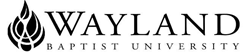 WAYLAND BAPTIST UNIVERSITYVIRTUAL CAMPUSSCHOOL OF RELIGION AND PHILOSOPHYWayland Baptist University Mission StatementWayland Baptist University exists to education students in an academically challenging, learning-focused and distinctively Christian environment for professional success and service to God and humankind.Course and Number (PHIL/RLGN 5303)  (VC01)Philosophy of ReligionWinter 2017Instructor:  J. Jeffrey Tillman-- Curriculum VitaeInstructor Information Phone: 940-855-4322Email: james.tillman@wayland.wbu.eduOffice Hours: 3:00-6:00 PM M-Th Office Location: 426 5th Ave., suite 7, Sheppard AFB, TX 76311Class Time and Location:  Virtual CampusCatalog Description:  Research in philosophical thinking about religion with emphasis on the Judeo-Christian tradition; major attention on the nature of religious experience, the nature and existence of God, the problem of evil and suffering, religious epistemology, human destiny, and the relation of science and religion.  Prerequisite:  RLGN 1301 and RLGN 1302Required Textbooks and ResourcesMichael Peterson, William Hasker, Bruce Reichenback, and David Basinger, Reason & Religious Belief:  An Introduction to the Philosophy of Religion, Fifth ed., Oxford University PressCourse Outcome Competencies: 	 Students will1. Articulate and criticize the classical arguments for the existence of God2. Articulate and criticize the major theories regarding the nature of religious experience3. Articulate and criticize the major theories regarding the nature of evil and suffering.  4. Articulate and criticize the major theories of religious epistemology5. Articulate and criticize the major theories regarding the destiny of human beings6. Articulate and criticize the major issues regarding the relation of science and religion, and the nature of miracles.Attendance RequirementsAny student absent 25 percent or more of the online course, i.e., non-participatory during 3 or more weeks of an 11 week term, may receive an F for that course. Instructors may also file a Report of Unsatisfactory Progress for students with excessive non-participation.    Any student who has not actively participated in an online class prior to the census date for any  given term is considered a "no-show" and will be administratively withdrawn from the class without record. To be counted as actively participating, it is not sufficient to log in and view the course. The student must be submitting work as described in the course syllabus. Disability StatementIn compliance with the Americans with Disabilities Act of 1990 (ADA), it is the policy of Wayland Baptist University that no otherwise qualified person with a disability be excluded from participation in, be denied the benefits of, or be subject to discrimination under any education program or activity in the university.  The Coordinator of Counseling Services serves as the coordinator of students with a disability and should be contacted concerning accommodation requests at (806) 291-3765.  Documentation of a disability must accompany any request for accommodations.Course Requirements: All assignments, unless otherwise stated, are due on the Saturday of the week they are assigned at 11.59 P.M. C.S.T.   Feedback:  All assignments will be completed/uploaded through Blackboard.   Feedback on assignments will be provided through the same platform.  To access feedback on any assignment, click on the grade in the grade book and continue following the screens, clicking on the underlined grade till you find feedback entered into a feedback field or a file I have uploaded with comments provided.  Chapter Question Blogs:  Each week has a dedicated blog on Blackboard.  For each week there are a series of discussion questions at the end of the assigned chapter.   An assignment list will be posted in the Announcements during the first week indicating which students should answer which two questions.  Each question should have an answer of at least 200 words, but many questions will require more words for complete credit, and may require follow up submissions in response to comments that I make on the blog.  When more than one chapter is assigned during a week, the question numbers for both chapters should be completed.  The text of the question being answered should appear before the answer.  These answers/responses should be posted by the Wednesday of each week at 6 PM C.S.T.   By Saturday at 11:59  P.M. C.S.T.  each student should submit at least a 75 word response to another student’s response to a question which the first student did not answer.  These should be critical comments regarding the other student’s success or failure in addressing the assigned question. These responses should be posted to the other student’s blog as well as your own blog. (See this link for an example of how to post the response to the blog:  copyandpaste example.)  The assignments of what student’s question to respond to on what week will also be posted to the Announcements.  The posts and the responses should reflect an insightful reading and understanding of the book material.  Each group of posts and responses  is worth 20 points.  The blogs will be available on Monday of the week they are due, and then close by 11:59 PM on Saturday of the week they are due.  I will reopen the blogs only under exceptional circumstances.Blogs on My Comments on Your Weekly Chapter Blogs:  There are 10 of the blogs which involve each student posting a reaction to my comments on his/her blogs for the previous week.  The student should begin with a summary of what my statement is that he/she is responding to.  These are due the week after the respective blog is due, and therefore there is no  blog of this type for the reading for the last week.  Each blog is worth five points.  Critical paper first draft:  Each student should select a topic dealing with a specific  issue falling within the field of philosophy of religion.  The topic should be specific enough to bring the student into touch with significant academic resources.  One approach is to take a specific issue discussed in one of the textbook chapters and research it significantly.  This should be a focused investigation, involving the identification of at least two major competing perspectives on the issue, a clear articulation of the perspectives in terms of the best scholarly representatives of them, and then critical evaluation of the options.  Materials available on the WBU library databases should be the source of research.  These include the Religion and Philosophy Index, the ATLA databases, Proquest Religion, the Philosopher’s Index, Academic Premier, Omnifile, SpringerLink, Oxford, and Cambridge University databases, and EbscoBooks.    Research should begin early in the term so that materials may be interlibrary loaned if need be.    This paper should be at least 20 pages in length and be prepared in Turabian style, and uploaded to the Assignment Upload Spot and the editing discussion board on Blackboard by the assigned date.   Students should submit paper topic proposals to the designated discussion board by week 2.  Students should submit a working bibliography to the designated discussion board by week 5, and a proposed outline by week 6.   Each of these discussion boards should be checked within the week to read the instructor’s feedback.  Follow up consultations via email are encouraged.  This paper should be formatted according to the Turabian style guide parameters found at this link: link. The paper will be graded on the basis of grammar, style, accuracy, thoroughness, and critical content and creativity, and is worth 100 points.Form Critique:  Each student will be assigned to critique the form of a paper presented during the term.  The student should provide a critique of no less than two double spaced pages indicating the quality of the paper in terms of Turabian style and Religion Division criteria.  A copy of the critique should be posted to the class discussion board by the date indicated on the schedule.  The header of the discussion board thread should clearly indicate the posting student’s name as well as the title of the paper being discussed.  While students should remain respectful and courteous in these critiques, they should also work to identify all major problems and as many minor problems as they can.  Each critique is worth 25 points.Content Critique:  Each student will be assigned a paper to critique for content.  The student will provide a critique of no less than five pages of the content of the assigned papers.  A copy of the critique will be posted to the class discussion board by the date indicated on the schedule.  The header of the discussion board thread should clearly indicate the posting student’s name as well as the title of the paper being discussed.  Each critique is worth 50 points.  While students should remain respectful and courteous in these critiques, they should also work to be as insightful and critical as possible.  For many of you, this may be the last time that your thinking and writing style are subjected to such scrutiny.  We should all help each other to become better writers and thinkers.Discussion Board Responses:  Each student should make insightful responses to each of the form and content  paper critiques, other than his/her own, posted on the Blackboard discussion board in terms of the student’s own reading of the papers. These responses should be posted no later than one week after the critiques are posted and interaction with other  student posts is encouraged.  These are to be critical posts which scrutinize each critique in terms of how each fulfills or falls short of the requirements for the assignment.  Each post should be at least 75 words.    Discussion Board Responses are worth a total of 50 points.Critical paper final draft:  This paper is a revision of the first paper draft in terms of comments by the professor and other student’s feedback.   The expectation is that significant revision will be carried out on the first draft to produce this draft.    This assignment is worth 100 points.Course Evaluation (Method of Determining Grade)Total points	Blog posts-220 points	Blog reactions to my blog comments-50 points	First Draft of paper-100 points	Form Critique of a Paper-25 points	Content Critique of a Paper-50 Points	Discussion Board Responses-50 points	Final Draft of paper-100 points	A—535-595   B—476-534  C—416-475 D—357-415 F—0-356University Grading System		Symbol		Percentage		  A		  90-100		  B		  80-89		  C		  70-79		  D		  60-69		  F		  Below 60	Other symbols used for grading include:		CR	Credit			Satisfactory, but without qualitative grading.		NCR	No Credit		Unsatisfactory, but without qualitative grading.		I**	Incomplete	May be given to a student who is passing, but has not completed a term paper, examination, or other required for work reasons beyond the student’s control.		IP	In progress		Assigned to a course indicating that at the conclusion of a term the course will still be in progress.		X	No grade	No grade has been submitted by the instructor. The course grade which will replace the X must be submitted within 30 days from the beginning of the next full term.		W	Withdrawal		Course dropped or withdrawal from the University.		WP	Withdraw passing	Course dropped or withdrawal from the University after deadline to withdraw with a W and prior deadline to withdraw with a WP or WF.				WF	Withdraw failing		Course dropped or withdrawal from the University after deadline to withdraw with a W and prior to deadline to withdraw with a WP or WF.**A grade of incomplete is changed if the deficiency is made up by midterm of the next regular semester; otherwise, it becomes "F".  This grade is given only if circumstances beyond the student's control prevented completion of work during the semester enrolled and attendance requirements have been met. Students shall have protection through orderly procedures against prejudices or capricious academic evaluation. A student who believes that he or she has not been held to realistic academic standards, just evaluation procedures, or appropriate grading, may appeal the final grade given in the course by using the student grade appeal process described in  the  Academic  Catalog.  Appeals  may  not  be  made  for  advanced  placement  examinations  or  course  bypass examinations. Appeals are limited to the final course grade, which may be upheld, raised, or lowered at any stage of the appeal process. Any recommendation to lower a course grade must be submitted through the Executive Vice President/Provost to the Faculty Assembly Grade Appeals Committee for review and approval. The Faculty Assembly Grade Appeals Committee may instruct that the course grade be upheld, raised, or lowered to a more proper evaluation. Tentative Schedule:  Date			Subject					Assignment	Academic Honesty (Plagiarism):  University students are expected to conduct themselves according to the highest standards of academic honesty. Academic misconduct for which a student is subject to penalty includes all forms of cheating, such as illicit possession of examinations or examination materials, forgery, or plagiarism. (Plagiarism is the presentation of the work of another as one’s own work.) It is the student’s responsibility to be familiar with penalties associates with plagiarism stated in the catalog on page 315.Classroom Disruption	Students who disrupt a class will be directed to leave immediately and report to the external campus executive director/dean or dean of students, who will discuss with the student the cause of the disruption. The student will return to the class only with permission of the executive director/campus dean or dean of students and faculty member involved.DatesReading in Reason and Religious Belief, ChaptersAssignments DueWeek 1 – November 13-181-2Blog 1 Post DueThanksgiving Break – (Nov 19-25) Week 2 – November 26-December 23-4Blog 2 Post DueBlog on My Comments on Your Chapter Blog for Week 1Paper Topic PostWeek 3 – December 3-9 5 Blog 3 Post DueBlog on My Comments on Your Chapter Blog for week 2 Week 4- December 10-166-7Blog  4 Post DueBlog on My Comments on Your Chapter Blog for Week 3 Week 5 (first half) December 17-19Christmas Break  December 20-January 2Week 5 (second half)– January 3-68 Blog 5 Post Due  Blog on My Comments on Your Chapter Blog for Week 4 Working Bibliography PostWeek 6 – January 7-139Blog 6 Post DueBlog on My Comments on Your Chapter Blog for Week 5 Paper Outline PostWeek 7- January 14-2010Blog 7 Post DueBlog on My Comments on Your Chapter Blog for Week 6 Week 8 – January 21-2711Blog 8 Post Due, Blog on My Comments on Your Chapter Blog for Week 7First Paper Draft DueWeek 9 – January 28- February 312-13Blog 9 Post DueBlog on My Comments on Your Chapter Blog for Week 8 Form and Content Critiques DueWeek 10 – February 4-February 1014-15Blog 10 Post DueBlog on My Comments on Your Chapter Blog for Week  9 Discussion Board Responses DueWeek 11 – February 11- 17  16Blog 11 Post DueBlog on My Comments on Your Chapter Blog for Week 10 Final Paper Draft due